МИНИСТЕРСТВО РОССИЙСКОЙ ФЕДЕРАЦИИ ПО ДЕЛАМ ГРАЖДАНСКОЙ ОБОРОНЫ, ЧРЕЗВЫЧАЙНЫМ СИТУАЦИЯМ И ЛИКВИДАЦИИ ПОСЛЕДСТВИЙ СТИХИЙНЫХ БЕДСТВИЙПРИКАЗот 29 сентября 2021 года № 641Об утверждении перечней индикаторов риска нарушения обязательных требований при осуществлении федерального государственного лицензионного контроля (надзора) за деятельностью по монтажу, техническому обслуживанию и ремонту средств обеспечения пожарной безопасности зданий и сооружений и федерального государственного лицензионного контроля (надзора) за деятельностью по тушению пожаров в населенных пунктах, на производственных объектах и объектах инфраструктурыВ соответствии с пунктом 1 части 10 статьи 23 Федерального закона от 31 июля 2020 г. № 248-ФЗ "О государственном контроле (надзоре) и муниципальном контроле в Российской Федерации", пунктами 2 и 4 Положения о лицензировании деятельности по монтажу, техническому обслуживанию и ремонту средств обеспечения пожарной безопасности зданий и сооружений, утвержденного постановлением Правительства Российской Федерации от 28 июля 2020 г. № 1128, пунктами 2 и 3 Положения о лицензировании деятельности по тушению пожаров в населенных пунктах, на производственных объектах и объектах инфраструктуры, утвержденного постановлением Правительства Российской Федерации от 28 июля 2020 г. № 1131, и пунктом 1 Положения о Министерстве Российской Федерации по делам гражданской обороны, чрезвычайным ситуациям и ликвидации последствий стихийных бедствий, утвержденного Указом Президента Российской Федерации от 11 июля 2004 г. № 868,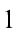 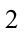 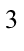 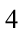 ________________ Собрание законодательства Российской Федерации, 2020, № 31, ст.5007; 2021, № 24, ст.4188.Собрание законодательства Российской Федерации, 2020, № 32, ст.5276; 2021, № 31, ст.5903.Собрание законодательства Российской Федерации, 2020, № 32, ст.5278; 2021, № 31, ст.5903.Собрание законодательства Российской Федерации, 2004, № 28, ст.2882.приказываю:1. Утвердить Перечень индикаторов риска нарушения обязательных требований при осуществлении федерального государственного лицензионного контроля (надзора) за деятельностью по монтажу, техническому обслуживанию и ремонту средств обеспечения пожарной безопасности зданий и сооружений согласно приложению № 1.2. Утвердить Перечень индикаторов риска нарушения обязательных требований при осуществлении федерального государственного лицензионного контроля (надзора) за деятельностью по тушению пожаров в населенных пунктах, на производственных объектах и объектах инфраструктуры согласно приложению № 2.3. Настоящий приказ вступает в силу с 1 марта 2022 г.Временно исполняющийобязанности МинистраА.П.ЧуприянЗарегистрированов Министерстве юстицииРоссийской Федерации3 ноября 2021 года,регистрационный № 65698 Приложение № 1 УТВЕРЖДЕНприказом МЧС Россииот 29 сентября 2021 года № 641 Перечень индикаторов риска нарушения обязательных требований при осуществлении федерального государственного лицензионного контроля (надзора) за деятельностью по монтажу, техническому обслуживанию и ремонту средств обеспечения пожарной безопасности зданий и сооруженийПри осуществлении федерального государственного лицензионного контроля (надзора) за деятельностью по монтажу, техническому обслуживанию и ремонту средств обеспечения пожарной безопасности зданий и сооружений используются следующие индикаторы риска нарушения обязательных требований:1) поступление в лицензирующий орган уведомления о выполняемых работах (оказываемых услугах), составляющих лицензируемый вид деятельности, от лицензиата в случае использования его места осуществления лицензируемого вида деятельности в качестве места осуществления лицензируемого вида деятельности иным лицензиатом и при отсутствии заявления о внесении изменений в реестр лицензий в связи со сменой места осуществления лицензируемого вида деятельности; ________________ Приложение к Положению о лицензировании деятельности по монтажу, техническому обслуживанию и ремонту средств обеспечения пожарной безопасности зданий и сооружений, утвержденному постановлением Правительства Российской Федерации от 28 июля 2020 г. № 1128 (Собрание законодательства Российской Федерации, 2020, № 32, ст.5276; 2021, № 31, ст.5903).Пункт 8 статьи 3 Федерального закона от 4 мая 2011 г. № 99-ФЗ "О лицензировании отдельных видов деятельности" (Собрание законодательства Российской Федерации, 2011, № 19, ст.2716; 2021, № 24, ст.4188).2) поступление в лицензирующий орган уведомления о выполняемых работах (оказываемых услугах), составляющих лицензируемый вид деятельности, от лицензиата, оборудование которого имеет идентифицирующие признаки (наименование, марка, заводской (серийный) номер, производитель) и принадлежит на праве собственности или ином законном основании, предусматривающем право владения и пользования, иному лицензиату;3) поступление в лицензирующий орган уведомления о выполняемых работах (оказываемых услугах), составляющих лицензируемый вид деятельности, от лицензиата, работник которого, ответственный за осуществление лицензируемого вида деятельности, заявлен в качестве такого работника иного лицензиата.Приложение № 2 УТВЕРЖДЕНприказом МЧС Россииот 29 сентября 2021 года № 641 Перечень индикаторов риска нарушения обязательных требований при осуществлении федерального государственного лицензионного контроля (надзора) за деятельностью по тушению пожаров в населенных пунктах, на производственных объектах и объектах инфраструктурыПри осуществлении федерального государственного лицензионного контроля (надзора) за деятельностью по тушению пожаров в населенных пунктах, на производственных объектах и объектах инфраструктуры используются следующие индикаторы риска нарушения обязательных требований:1) поступление в лицензирующий орган уведомления об оказании услуг по тушению пожаров в населенных пунктах, на производственных объектах и объектах инфраструктуры от лицензиата в случае использования его места осуществления лицензируемого вида деятельности в качестве места осуществления лицензируемого вида деятельности иным лицензиатом и при отсутствии заявления о внесении изменений в реестр лицензий в связи со сменой места осуществления лицензируемого вида деятельности;________________ Пункт 8 статьи 3 Федерального закона от 4 мая 2011 г. № 99-ФЗ "О лицензировании отдельных видов деятельности" (Собрание законодательства Российской Федерации, 2011, № 19, ст.2716; 2021, № 24, ст.4188).2) поступление в лицензирующий орган уведомления об оказании услуг по тушению пожаров в населенных пунктах, на производственных объектах и объектах инфраструктуры от лицензиата, оборудование которого имеет идентифицирующие признаки (наименование, марка, заводской (серийный) номер, производитель) и принадлежит на праве собственности или ином законном основании, предусматривающем право владения и пользования, иному лицензиату;3) поступление в лицензирующий орган уведомления об оказании услуг по тушению пожаров в населенных пунктах, на производственных объектах и объектах инфраструктуры от лицензиата, работник которого, являющийся ответственным за осуществление лицензируемого вида деятельности, заявлен в качестве такого работника иного лицензиата;4) поступление в лицензирующий орган уведомления об оказании услуг по тушению пожаров в населенных пунктах, на производственных объектах и объектах инфраструктуры от лицензиата, оказывающего услуги в разных муниципальных образованиях, в том числе межселенных территориях, одного субъекта Российской Федерации и (или) в разных субъектах Российской Федерации.